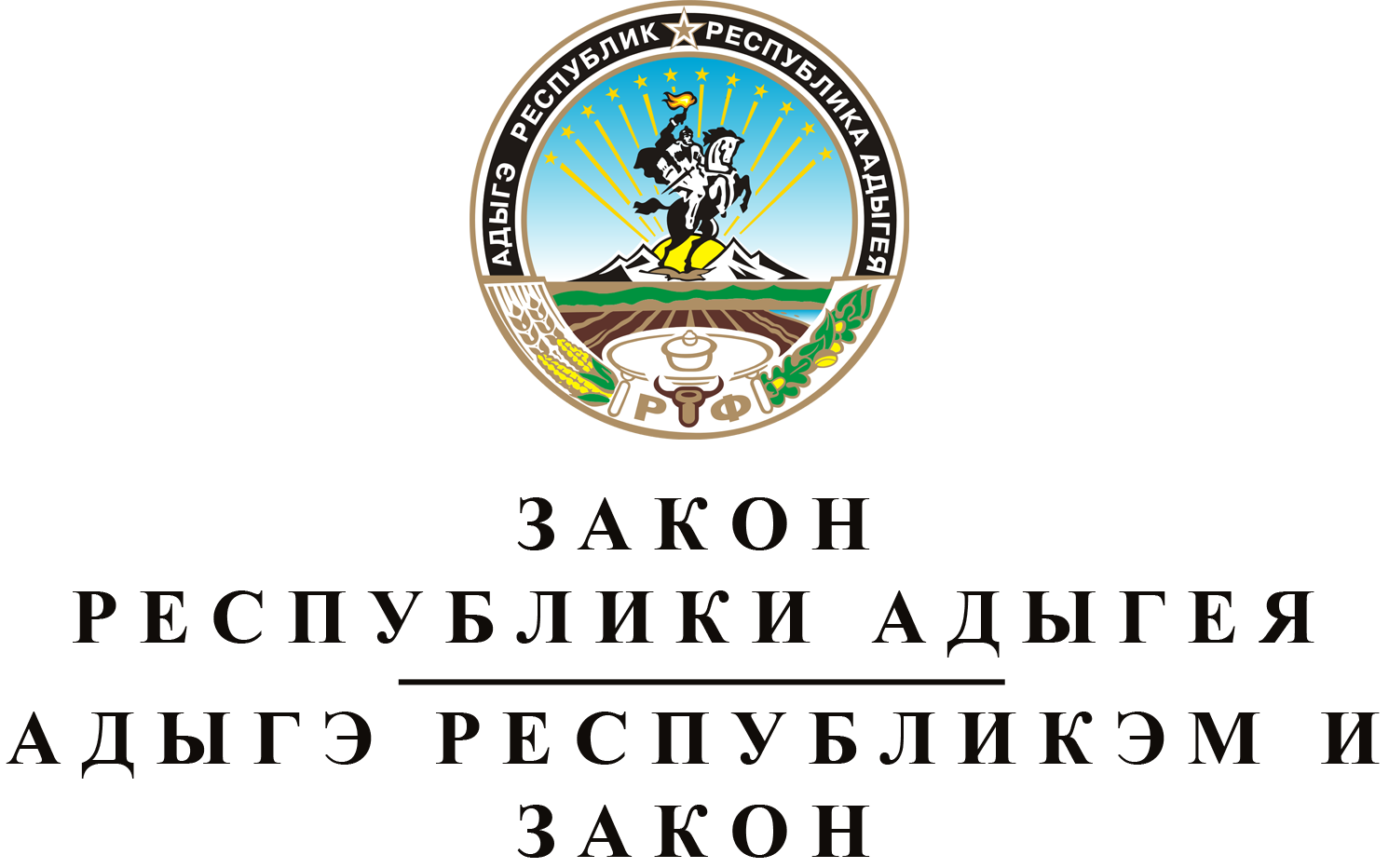 О  ВНЕСЕНИИ  ИЗМЕНЕНИЙ  В  ЗАКОН  РЕСПУБЛИКИ  АДЫГЕЯ
"О  ПАТЕНТНОЙ  СИСТЕМЕ  НАЛОГООБЛОЖЕНИЯ"Принят Государственным Советом - Хасэ Республики Адыгея
16 февраля 2021 годаСтатья 1.	О внесении изменений в Закон Республики Адыгея
"О патентной системе налогообложения"Внести в Закон Республики Адыгея от 26 ноября 2012 года № 139 "О патентной системе налогообложения" (Собрание законодательства Республики Адыгея, 2012, № 11; 2015, № 7; 2016, № 11; 2019, № 11; 2020, № 8, 12) следующие изменения:1) текст статьи 2 изложить в следующей редакции:"Установить размеры потенциально возможного к получению индивидуальным предпринимателем годового дохода по видам предпринимательской деятельности, в отношении которых применяется патентная система налогообложения:1) на единицу средней численности наемных работников – по видам предпринимательской деятельности, указанным в подпунктах 1-9, 12-18, 20-31, 34-44, 49-64, 67-70, 75-80 пункта 2 статьи 34643 Налогового кодекса Российской Федерации, на 1 квадратный метр площади сдаваемого в аренду (наем) собственного или арендованного жилого помещения и (или) нежилого помещения (включая выставочные залы, складские помещения), земельного участка – по виду предпринимательской деятельности, указанному в подпункте 19 пункта 2 статьи 34643 Налогового кодекса Российской Федерации, на 1 квадратный метр площади объекта стационарной торговой сети – по виду предпринимательской деятельности, указанному в подпункте 45 пункта 2 статьи 34643 Налогового кодекса Российской Федерации, на один объект стационарной (нестационарной) торговой сети – по виду предпринимательской деятельности, указанному в подпункте 46 (за исключением развозной и разносной розничной торговли) пункта 2 статьи 34643 Налогового кодекса Российской Федерации, на 1 квадратный метр площади объекта организации общественного питания – по виду предпринимательской деятельности, указанному в подпункте 47 пункта 2 статьи 34643 Налогового кодекса Российской Федерации, на один объект организации общественного питания – по виду предпринимательской деятельности, указанному в подпункте 48 пункта 2 статьи 34643 Налогового кодекса Российской Федерации, на 1 квадратный метр площади стоянки для транспортных средств – по виду предпринимательской деятельности, указанному в подпункте 65 пункта 2 статьи 34643 Налогового кодекса Российской Федерации, в зависимости от территории действия патентов по группам муниципальных образований, согласно приложению № 1 к настоящему Закону;2) на один объект нестационарной торговой сети – по виду предпринимательской деятельности, указанному в подпункте 46 (в части, касающейся развозной и разносной розничной торговли) пункта 2 статьи 34643 Налогового кодекса Российской Федерации, на единицу автотранспортных средств – по видам предпринимательской деятельности, указанным в подпунктах 10 и 11 пункта 2 статьи 34643 Налогового кодекса Российской Федерации, согласно приложению № 2 к настоящему Закону.";2) дополнить новой статьей 21 следующего содержания:"Статья 21.	Ограничения для применения патентной системы налогообложенияУстановить следующие ограничения для применения патентной системы налогообложения:1) общая площадь сдаваемых в аренду (наем) собственных или арендованных жилых помещений по виду предпринимательской деятельности, указанному в пункте 18 приложения № 1 к настоящему Закону, не должна превышать 500 квадратных метров включительно;2) общая площадь сдаваемых в аренду (наем) собственных или арендованных нежилых помещений (включая выставочные залы, складские помещения) по виду предпринимательской деятельности, указанному в пункте 19 приложения № 1 к настоящему Закону, не должна превышать 500 квадратных метров включительно.";3) приложения № 1 и № 2 изложить в новой редакции согласно приложениям № 1 и № 2 к настоящему Закону;4) признать утратившими силу приложения № 3 и № 4.Статья 2.	Вступление в силу настоящего ЗаконаНастоящий Закон вступает в силу с 1 апреля 2021 года, но не ранее чем по истечении одного месяца со дня его официального опубликования.Глава  Республики  Адыгея	М.К. КУМПИЛОВг. Майкоп
24 февраля 2021 года
№ 434